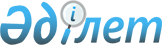 О внесении дополнений и изменений в постановление Правления Национального Банка Республики Казахстан от 22 сентября 2008 года № 79 "Об утверждении Типового плана счетов бухгалтерского учета для отдельных субъектов финансового рынка Республики Казахстан"Постановление Правления Национального Банка Республики Казахстан от 29 марта 2010 года № 18. Зарегистрировано в Министерстве юстиции Республики Казахстан 5 мая 2010 года № 6205

      В соответствии с Законом Республики Казахстан от 30 марта 1995 года "О Национальном Банке Республики Казахстан" и в целях совершенствования бухгалтерского учета отдельных субъектов финансового рынка Республики Казахстан Правление Национального Банка Республики Казахстан ПОСТАНОВЛЯЕТ:



      1. В постановление Правления Национального Банка Республики Казахстан от 22 сентября 2008 года № 79 "Об утверждении Типового плана счетов бухгалтерского учета для отдельных субъектов финансового рынка Республики Казахстан" (зарегистрированное в Реестре государственной регистрации нормативных правовых актов под № 5348) внести следующие дополнения и изменения:

      в Типовом плане счетов бухгалтерского учета для отдельных субъектов финансового рынка Республики Казахстан, утвержденном указанным постановлением:



      в разделе 1:



      пункт 1 после слова "брокерами," дополнить словами "обществами взаимного страхования,";



      в предложении третьем части второй пункта 3 слово "самостоятельно" заменить словами "для дальнейшей детализации и расшифровки счетов";



      в разделе 2:

      в главе 1:



      номер и название счета 1040 "Денежные средства на карт-счетах" исключить;



      названия счетов 1120, 1120 01, 1120 02, 1120 03, 1120 04, 1120 05 изложить в следующей редакции:

      "1120   Краткосрочные финансовые активы, оцениваемые по

              справедливой стоимости, изменения которой отражаются в

              составе прибыли или убытка 1120 01 Финансовые активы,

              оцениваемые по справедливой стоимости, изменения

              которой отражаются в составе прибыли или убытка

      1120 02 Дисконт по приобретенным финансовым активам,

              оцениваемым по справедливой стоимости, изменения

              которой отражаются в составе прибыли или убытка

      1120 03 Премия по приобретенным финансовым активам, оцениваемым

              по справедливой стоимости, изменения которой отражаются

              в составе прибыли или убытка

      1120 04 Положительная корректировка справедливой стоимости

              финансовых активов, оцениваемых по справедливой

              стоимости, изменения которой отражаются в составе

              прибыли или убытка

      1120 05 Отрицательная корректировка справедливой стоимости

              финансовых активов, оцениваемых по справедливой

              стоимости, изменения которой отражаются в составе

              прибыли или убытка";



      после счета 1280 53 дополнить счетом следующего содержания:

      "1280 61 Требования по возмещению разницы между показателем

               номинальной доходности и минимальным значением

               доходности";



      название счета 1290 23 изложить в следующей редакции:

      "1290 23 Резервы (провизии) на покрытие убытков по ценным

               бумагам, имеющимся в наличии для продажи и

               удерживаемым до погашения";



      в главе 2:



      после счета 2180 дополнить счетами следующего содержания:

      "2180 01 Требования по сделке фьючерс

      2180 02 Требования по сделке форвард

      2180 03 Требования по сделке опцион

      2180 04 Требования по сделке своп

      2180 05 Требования по сделкам с прочими производными

              финансовыми инструментами";



      в главе 3:



      название счета 3390 27 после слова "доверительное" дополнить словами "или инвестиционное";



      после счета 3430 дополнить счетом следующего содержания:

      "3430 61 Краткосрочные оценочные обязательства по возмещению

               разницы между показателем номинальной доходности и

               минимальным значением доходности";



      в главе 4:



      после счета 4170 дополнить счетами следующего содержания:

      "4170 01 Обязательства по сделке фьючерс

      4170 02 Обязательства по сделке форвард

      4170 03 Обязательства по сделке опцион

      4170 04 Обязательства по сделке своп

      4170 05 Обязательства по сделкам с прочими производными

              финансовыми инструментами";



      в главе 5:



      после счета 5460 дополнить счетом следующего содержания:

      "5470 61 Счет корректировки резерва по возмещению разницы между

               показателем номинальной доходности и минимальным

               значением доходности";



      в главе 6:



      после счета 6110 62 дополнить счетом следующего содержания:

      "6110 63 Возмещение отрицательного комиссионного

               вознаграждения";



      название счета 6150 01 изложить в следующей редакции:

      "6150 01 Нереализованные доходы от изменения стоимости ценных

               бумаг, оцениваемых по справедливой стоимости,

               изменения которой отражаются в составе прибыли

               или убытка";



      в названии счета 6150 03 слова "предназначенных для торговли" заменить словами "оцениваемых по справедливой стоимости, изменения которой отражаются в составе прибыли или убытка,";



      название счета 6240 01 дополнить словами ", имеющимся в наличии для продажи и удерживаемым до погашения";



      после счета 6240 24 дополнить счетом следующего содержания:

      "6240 61 Доходы от восстановления (аннулирования) резервов по

               возмещению разницы между показателем номинальной

               доходности и минимальным значением доходности";



      номера и названия счетов 6290 06 "Нереализованный доход от переоценки сделки спот", 6290 12 "Доходы по сделкам спот" исключить;



      в главе 7:



      название счета 7440 01 изложить в следующей редакции:

      "7440 01 Расходы по формированию резервов (провизий) по ценным

               бумагам, имеющимся в наличии для продажи и

               удерживаемым до погашения";



      после счета 7440 47 дополнить счетом следующего содержания:

      "7440 61 Расходы по формированию резервов по возмещению разницы

               между показателем номинальной доходности и минимальным

               значением доходности";



      названия счетов 7470 03, 7470 06 изложить в следующей редакции:

      "7470 03 Нереализованные расходы от изменения стоимости ценных

               бумаг, оцениваемых по справедливой стоимости,

               изменения которой отражаются в составе прибыли или

               убытка";

      "7470 06 Реализованные расходы от изменения стоимости ценных

               бумаг, оцениваемых по справедливой стоимости,

               изменения которой отражаются в составе прибыли или

               убытка";



      после счета 7470 50 дополнить счетом следующего содержания:

      "7470 61 Расходы по возмещению отрицательного комиссионного

               вознаграждения";



      номера и названия счетов 7480 06 "Нереализованный расход от переоценки сделки спот", 7480 12 "Расходы по сделкам спот" исключить;



      в главе 9:



      название счета 8840 изложить в следующей редакции:

      "8840    Ипотечные займы, права требования по которым приняты в

               доверительное управление";



      номера и названия счетов 8840 01 "Ценные бумаги в доверительном управлении", 8840 02 "Аффинированные драгоценные металлы в доверительном управлении", 8840 03 "Прочие активы в доверительном управлении" исключить;



      в главе 10:



      заголовок главы после слов "находящиеся в" дополнить словами "доверительном или";



      после счета 1800 12 дополнить счетами следующего содержания:

      "1800 13 Требования по сделкам с производными финансовыми

               инструментами

      1800 14  Операции "обратное РЕПО" с ценными бумагами";



      после счета 1820 02 дополнить счетами следующего содержания:

      "1820 03 Обязательства по сделкам с производными финансовыми

               инструментами

      1820 04  Операции "РЕПО" с ценными бумагами";



      после счета 1830 08 дополнить счетами следующего содержания:

      "1830 09 Реализованный доход от переоценки сделок с

               производными финансовыми инструментами

      1830 10  Нереализованный доход от переоценки сделок с

               производными финансовыми инструментами";



      после счета 1840 08 дополнить счетами следующего содержания:

      "1840 09 Реализованный расход от переоценки сделок с

               производными финансовыми инструментами

      1840 10  Нереализованный расход от переоценки сделок с

               производными финансовыми инструментами";



      в разделе 3:



      номер, название и описание счета 1040 исключить;



      названия и описания счетов 1120 01, 1120 02, 1120 03, 1120 04, 1120 05 изложить в следующей редакции:

      "1120 01 "Финансовые активы, оцениваемые по справедливой стоимости, изменения которой отражаются в составе прибыли или убытка" (активный).

      Назначение: учет номинальной стоимости финансовых активов, приобретенных с целью дальнейшей реализации и получения дохода.

      По дебету счета проводится номинальная стоимость финансового актива, оцениваемого по справедливой стоимости, изменения которой отражаются в составе прибыли или убытка.

      По кредиту счета проводится списание номинальной стоимости финансового актива при его реализации, переводе в другую категорию, а также просрочке платежа.

      1120 02 "Дисконт по приобретенным финансовым активам, оцениваемым по справедливой стоимости, изменения которой отражаются в составе прибыли или убытка" (контрактивный).

      Назначение: учет сумм превышения номинальной стоимости финансовых активов, оцениваемых по справедливой стоимости, изменения которой отражаются в составе прибыли или убытка, над стоимостью их приобретения (дисконт).

      По кредиту счета проводится сумма превышения номинальной стоимости финансового актива, оцениваемого по справедливой стоимости, изменения которой отражаются в составе прибыли или убытка, над стоимостью его приобретения (дисконт).

      По дебету счета проводится сумма амортизации дисконта по финансовому активу, оцениваемому по справедливой стоимости, изменения которой отражаются в составе прибыли или убытка, в корреспонденции с балансовым счетом № 6110 01.

      1120 03 "Премия по приобретенным финансовым активам, оцениваемым по справедливой стоимости, изменения которой отражаются в составе прибыли или убытка" (активный).

      Назначение: учет сумм превышения стоимости приобретения финансовых активов, оцениваемых по справедливой стоимости, изменения которой отражаются в составе прибыли или убытка, над их номинальной стоимостью (премия).

      По дебету счета проводится сумма превышения стоимости приобретения финансового актива, оцениваемого по справедливой стоимости, изменения которой отражаются в составе прибыли или убытка, над его номинальной стоимостью (премия).

      По кредиту счета проводится сумма амортизации премии по приобретенному финансовому активу, оцениваемому по справедливой стоимости, изменения которой отражаются в составе прибыли или убытка, в корреспонденции с балансовым счетом № 7310 02.

      1120 04 "Положительная корректировка справедливой стоимости финансовых активов, оцениваемых по справедливой стоимости, изменения которой отражаются в составе прибыли или убытка" (активный).

      Назначение: учет сумм нереализованных доходов от переоценки справедливой стоимости финансовых активов, оцениваемых по справедливой стоимости, изменения которой отражаются в составе прибыли или убытка.

      По дебету счета проводится сумма нереализованных доходов от переоценки справедливой стоимости финансовых активов, оцениваемых по справедливой стоимости, изменения которой отражаются в составе прибыли или убытка.

      По кредиту счета проводится списание сумм положительной корректировки справедливой стоимости финансового актива, оцениваемого по справедливой стоимости, изменения которой отражаются в составе прибыли или убытка, при возмещении контрпартнером или сальдировании данной суммы с балансовым счетом № 1120 05 при продаже данного финансового актива.

      1120 05 "Отрицательная корректировка справедливой стоимости финансовых активов, оцениваемых по справедливой стоимости, изменения которой отражаются в составе прибыли или убытка" (контрактивный).

      Назначение: учет сумм нереализованных расходов от переоценки справедливой стоимости финансовых активов, оцениваемых по справедливой стоимости, изменения которой отражаются в составе прибыли или убытка.

      По кредиту счета проводится сумма нереализованных расходов от переоценки справедливой стоимости финансовых активов, оцениваемых по справедливой стоимости, изменения которой отражаются в составе прибыли или убытка.

      По дебету счета проводится списание сумм отрицательной корректировки справедливой стоимости финансового актива, оцениваемого по справедливой стоимости, изменения которой отражаются в составе прибыли или убытка, при сальдировании данной суммы с балансовым счетом № 1120 04 при продаже данного финансового актива.";



      после описания счета 1280 53 дополнить названием и описанием счета 1280 61 следующего содержания:

      "1280 61 "Требования по возмещению разницы между показателем номинальной доходности и минимальным значением доходности" (активный).

      Назначение счета: учет сумм требований накопительных пенсионных фондов к организации, осуществляющей инвестиционное управление пенсионными активами (в собственном балансе накопительного пенсионного фонда), и сумм требований вкладчиков накопительного пенсионного фонда (в балансе по пенсионным активам), возникших в результате отклонения показателя номинальной доходности от минимального значения доходности.

      По дебету счета проводятся суммы требований, возникших в результате отклонения показателя номинальной доходности от минимального значения доходности.

      По кредиту счета проводится списание сумм требований при возмещении организацией, осуществляющей инвестиционное управление пенсионными активами (в собственном балансе накопительного пенсионного фонда) или накопительным пенсионным фондом (в балансе по пенсионным активам), разницы между показателем номинальной доходности и минимальным значением доходности.";



      название и описание счета 1290 23 после слов "по ценным бумагам" дополнить словами ", имеющимся в наличии для продажи и удерживаемым до погашения";



      после описания счета 2180 дополнить названиями и описаниями счетов 2180 01, 2180 02, 2180 03, 2180 04, 2180 05 следующего содержания:

      "2180 01 "Требования по сделке фьючерс" (активный).

      Назначение: учет сумм долгосрочных требований, возникших в результате совершения сделки фьючерс.

      По дебету счета проводятся суммы требований, возникших в результате совершения сделки фьючерс, а также суммы положительной переоценки.

      По кредиту счета проводится списание сумм возникших требований при их оплате контрпартнером или аннулировании сделки фьючерс, а также суммы отрицательной переоценки.

      2180 02 "Требования по сделке форвард" (активный).

      Назначение: учет сумм долгосрочных требований, возникших в результате совершения сделки форвард.

      По дебету счета проводятся суммы требований, возникших в результате совершения сделки форвард, а также суммы положительной переоценки.

      По кредиту счета проводится списание сумм возникших требований при их оплате контрпартнером или аннулировании сделки форвард, а также суммы отрицательной переоценки.

      2180 03 "Требования по сделке опцион" (активный).

      Назначение: учет сумм долгосрочных требований, возникших в результате совершения сделки опцион.

      По дебету счета проводятся суммы требований, возникших в результате совершения сделки опцион, а также суммы положительной переоценки.

      По кредиту счета проводится списание сумм возникших требований при их оплате контрпартнером или аннулировании сделки опцион, а также суммы отрицательной переоценки.

      2180 04 "Требования по сделке своп" (активный).

      Назначение: учет сумм долгосрочных требований, возникших в результате совершения сделки своп.

      По дебету счета проводятся суммы требований, возникших в результате совершения сделки своп, а также суммы положительной переоценки.

      По кредиту счета проводится списание сумм возникших требований при их оплате контрпартнером или аннулировании сделки своп, а также суммы отрицательной переоценки.

      2180 05 "Требования по сделкам с прочими производными финансовыми инструментами" (активный).

      Назначение: учет сумм долгосрочных требований, возникших в результате совершения сделок с прочими производными финансовыми инструментами.

      По дебету счета проводятся суммы требований, возникших в результате совершения сделок с прочими производными финансовыми инструментами, а также суммы положительной переоценки.

      По кредиту счета проводится списание сумм возникших требований при их оплате контрпартнером или аннулировании сделок с прочими производными финансовыми инструментами, а также суммы отрицательной переоценки.";



      название и описание счета 3390 27 после слова "доверительное" дополнить словами "или инвестиционное";



      после описания счета 3430 дополнить названием и описанием счета 3430 61 следующего содержания:

      "3430 61 "Краткосрочные оценочные обязательства по возмещению разницы между показателем номинальной доходности и минимальным значением доходности" (пассивный).

      Назначение: учет сумм краткосрочных оценочных обязательств накопительного пенсионного фонда или организации, осуществляющей инвестиционное управление пенсионными активами, по возмещению разницы между показателем номинальной доходности и минимальным значением доходности.

      По кредиту счета проводится сумма оценочных обязательств по возмещению разницы между показателем номинальной доходности и минимальным значением доходности.

      По дебету счета проводится списание сумм оценочных обязательств по возмещению разницы между показателем номинальной доходности и минимальным значением доходности.";



      после описания счета 4170 дополнить названиями и описаниями счетов 4170 01, 4170 02, 4170 03, 4170 04, 4170 05 следующего содержания:

      "4170 01 "Обязательства по сделке фьючерс" (пассивный).

      Назначение: учет сумм долгосрочных обязательств по сделке фьючерс.

      По кредиту счета проводятся суммы обязательств, возникших в результате совершения сделки фьючерс, а также суммы отрицательной переоценки.

      По дебету счета проводится списание сумм обязательств, возникших при их оплате контрпартнеру или аннулировании сделки фьючерс, а также сумм положительной переоценки.

      4170 02 "Обязательства по сделке форвард" (пассивный).

      Назначение: учет сумм долгосрочных обязательств по сделке форвард.

      По кредиту счета проводятся суммы обязательств, возникших в результате совершения сделки форвард.

      По дебету счета проводится списание сумм обязательств, возникших при их оплате контрпартнеру или аннулировании сделки форвард, а также сумм положительной переоценки.

      4170 03 "Обязательства по сделке опцион" (пассивный).

      Назначение: учет сумм долгосрочных обязательств по сделке опцион.

      По кредиту счета проводятся суммы обязательств, возникших в результате совершения опционной сделки, а также суммы отрицательной переоценки.

      По дебету счета проводится списание сумм обязательств, возникших при их оплате контрпартнеру или аннулировании сделки опцион, а также сумм положительной переоценки.

      4170 04 "Обязательства по сделке своп" (пассивный).

      Назначение: учет сумм долгосрочных обязательств по сделке своп.

      По кредиту счета проводятся суммы обязательств, возникших в результате совершения сделки своп, а также суммы отрицательной переоценки.

      По дебету счета проводится списание сумм обязательств, возникших при их оплате контрпартнеру или аннулировании сделки своп, а также сумм положительной переоценки.

      4170 05 "Обязательства по сделкам с прочими производными финансовыми инструментами" (пассивный).

      Назначение: учет сумм долгосрочных обязательств по сделкам с прочими производными финансовыми инструментами.

      По кредиту счета проводятся суммы обязательств, возникших в результате совершения сделок с прочими производными финансовыми инструментами, а также суммы отрицательной переоценки.

      По дебету счета проводится списание сумм обязательств, возникших при их оплате контрпартнеру или аннулировании сделок с прочими производными финансовыми инструментами, а также суммы положительной переоценки.";



      после описания счета 5460 дополнить названием и описанием счета 5470 61 следующего содержания:

      "5470 61 "Счет корректировки резерва по возмещению разницы между показателем номинальной доходности и минимальным значением доходности" (пассивный).

      Назначение: учет сумм превышения резервов (провизий), подлежащих созданию в соответствии с регуляторными требованиями, над суммой, отнесенной на расходы отчетного периода согласно международным стандартам финансовой отчетности.

      По кредиту счета проводятся суммы превышения резервов (провизий), подлежащих созданию в соответствии с регуляторными требованиями, над суммой, отнесенной на расходы отчетного периода согласно международным стандартам финансовой отчетности.

      По дебету счета проводится списание суммы превышения резервов (провизий), подлежащих созданию в соответствии с регуляторными требованиями, над суммой, отнесенной на расходы отчетного периода согласно международным стандартам финансовой отчетности.";



      после описания счета 6110 62 дополнить названием и описанием счета 6110 63 следующего содержания:

      "6110 63 "Возмещение отрицательного комиссионного вознаграждения".

      Назначение: учет сумм отрицательного комиссионного вознаграждения.

      По кредиту счета проводится сумма отрицательного комиссионного вознаграждения, возникшего при отрицательном значении инвестиционного дохода по пенсионным активам.

      По дебету счета проводится списание сумм доходов на балансовый счет № 5610.";



      в названиях и описаниях счетов 6150 01, 6150 03 слова "предназначенных для торговли" заменить словами "оцениваемых по справедливой стоимости, изменения которой отражаются в составе прибыли или убытка";



      название и описание счета 6240 01 после слов "по ценным бумагам" дополнить словами ", имеющимся в наличии для продажи и удерживаемым до погашения";



      после описания счета 6240 24 дополнить названием и описанием счета 6240 61 следующего содержания:

      "6240 61 "Доходы от восстановления (аннулирования) резервов по возмещению разницы между показателем номинальной доходности и минимальным значением доходности".

      Назначение: учет сумм восстановленных (аннулированных) резервов, созданных накопительным пенсионным фондом или организацией, осуществляющей инвестиционное управление пенсионными активами, по возмещению разницы между показателем номинальной доходности и минимальным значением доходности.

      По кредиту счета проводится сумма доходов от восстановления (аннулирования) резервов по возмещению разницы между показателем номинальной доходности и минимальным значением доходности.

      По дебету счета проводится списание сумм доходов на балансовый счет № 5610.";



      номера, названия и описания счетов 6290 06, 6290 12 исключить;



      название и описание счета 7440 01 изложить в следующей редакции:

      "7440 01 "Расходы по формированию резервов (провизий) по ценным бумагам, имеющимся в наличии для продажи и удерживаемым до погашения".

      Назначение: учет сумм расходов по формированию резервов (провизий) по ценным бумагам, имеющимся в наличии для продажи и удерживаемым до погашения.

      По дебету счета проводится сумма расходов по формированию резервов (провизий) по ценным бумагам, имеющимся в наличии для продажи и удерживаемым до погашения.

      По кредиту счета проводится списание сумм понесенных расходов на балансовый счет № 5610.



      после описания счета 7440 47 дополнить названием и описанием счета 7440 61 следующего содержания:

      "7440 61 "Расходы по формированию резервов по возмещению разницы между показателем номинальной доходности и минимальным значением доходности".

      Назначение: учет сумм расходов накопительного пенсионного фонда или организации, осуществляющей инвестиционное управление пенсионными активами, по формированию резервов по возмещению разницы между показателем номинальной доходности и минимальным значением доходности.

      По дебету счета проводится сумма расходов по формированию резервов по возмещению разницы между показателем номинальной доходности и минимальным значением доходности.

      По кредиту счета проводится списание сумм понесенных расходов на балансовый счет № 5610.";



      в названиях и описаниях счетов 7470 03, 7470 06 слова "предназначенных для торговли" заменить словами "оцениваемых по справедливой стоимости, изменения которой отражаются в составе прибыли или убытка";



      после описания счета 7470 50 дополнить названием и описанием счета 7470 61 следующего содержания:

      "7470 61 "Расходы по возмещению отрицательного комиссионного вознаграждения".

      Назначение: учет сумм расходов по возмещению отрицательного комиссионного вознаграждения.

      По дебету счета проводится сумма расходов, связанных с возмещением отрицательного комиссионного вознаграждения, возникшего при отрицательном значении инвестиционного дохода по пенсионным активам.

      По кредиту счета проводится списание сумм понесенных расходов на балансовый счет № 5610.";



      номера, названия и описания счетов 7480 06, 7480 12 исключить;



      после описания счета 8830 дополнить названием и описанием счета 8840 следующего содержания:

      "8840 "Ипотечные займы, права требования по которым приняты в доверительное управление".

      Назначение: учет сумм ипотечных займов, права требования по которым приняты организацией в доверительное управление.

      По приходу счета проводится сумма ипотечных займов, права требования по которым приняты организацией в доверительное управление.

      По расходу счета проводится списание сумм ипотечных займов при их погашении или возникновении условий обратного выкупа ипотечных займов.";



      номера, названия и описания счетов 8840 01, 8840 02, 8840 03 исключить;



      после описания счета 1800 12 дополнить названиями и описаниями счетов 1800 13, 1800 14 следующего содержания:

      "1800 13 "Требования по сделкам с производными финансовыми инструментами" (активный).

      Назначение счета: учет сумм требований, возникших в результате совершения сделок с производными финансовыми инструментами.

      По дебету счета проводятся суммы требований, возникших в результате совершения сделок с производными финансовыми инструментами, а также суммы положительной переоценки.

      По кредиту счета проводится списание сумм возникших требований при их оплате контрпартнером или аннулировании сделок с производными финансовыми инструментами, а также суммы отрицательной переоценки.

      1800 14 "Операции "обратное РЕПО" с ценными бумагами" (активный).

      Назначение: учет сумм требований по операциям "обратное РЕПО" с ценными бумагами, полученными в залог на дату открытия операции с обязательством вернуть в будущем продавцу ценные бумаги по оговоренной цене.

      По дебету счета проводится сумма требований по операции "обратное РЕПО" с ценными бумагами на дату открытия операции.

      По кредиту счета проводится списание сумм требований по операции "обратное РЕПО" при закрытии или аннулировании операции.";

      после описания счета 1820 02 дополнить названиями и описаниями счетов 1820 03, 1820 04 следующего содержания:

      "1820 03 "Обязательства по сделкам с производными финансовыми инструментами".

      Назначение счета: учет сумм обязательств по сделкам с производными финансовыми инструментами.

      По кредиту счета проводятся суммы обязательств, возникших в результате совершения сделок с производными финансовыми инструментами, а также суммы отрицательной переоценки.

      По дебету счета проводится списание сумм обязательств, возникших при их оплате организацией или аннулировании сделок с производными финансовыми инструментами, а также суммы положительной переоценки.

      1820 04 "Операции "РЕПО" с ценными бумагами" (пассивный).

      Назначение: учет сумм обязательств организации по операциям "РЕПО" с ценными бумагами, переданными в залог на дату открытия операции с обязательством в будущем выкупить у контрпартнера ценные бумаги по оговоренной цене.

      По кредиту счета проводится сумма обязательств организации по операциям "РЕПО" с ценными бумагами на дату открытия операции.

      По дебету счета проводится списание сумм обязательств организации по операциям "РЕПО" при закрытии или аннулировании операции.";



      после описания счета 1830 08 дополнить названиями и описаниями счетов 1830 09, 1830 10 следующего содержания:

      "1830 09 "Реализованный доход от переоценки сделок с производными финансовыми инструментами".

      Назначение: учет сумм реализованных доходов, полученных в результате переоценки сделок с производными финансовыми инструментами.

      По кредиту счета проводится сумма реализованных доходов, полученных в результате переоценки сделок с производными финансовыми инструментами.

      По дебету счета проводится списание сумм доходов на внебалансовый счет № 1810 01.

      1830 10 "Нереализованный доход от переоценки сделок с производными финансовыми инструментами".

      Назначение: учет сумм нереализованных доходов, полученных в результате положительной переоценки сделок с производными финансовыми инструментами.

      По кредиту счета проводится сумма нереализованных доходов, полученных в результате положительной переоценки сделок с производными финансовыми инструментами.

      По дебету счета проводится списание сумм доходов на внебалансовый счет № 1810 01 (в конце финансового года) или № 1830 09 (при реализации актива).";



      после описания счета 1840 08 дополнить названиями и описаниями счетов 1840 09, 1840 10 следующего содержания:

      "1840 09 "Реализованный расход от переоценки сделок с производными финансовыми инструментами".

      Назначение: учет сумм реализованных расходов, понесенных в результате переоценки сделок с производными финансовыми инструментами.

      По дебету счета проводится сумма реализованных расходов, понесенных в результате переоценки сделок с производными финансовыми инструментами.

      По кредиту счета проводится списание сумм понесенных расходов на внебалансовый счет № 1810 01.

      1840 10 "Нереализованный расход от переоценки сделок с производными финансовыми инструментами".

      Назначение: учет сумм нереализованных расходов, понесенных в результате переоценки сделок с производными финансовыми инструментами.

      По дебету счета проводится сумма нереализованных расходов, понесенных в результате переоценки сделок с производными финансовыми инструментами.

      По кредиту счета проводится списание сумм нереализованных расходов на внебалансовые счета № 1840 09, 1810 01.".



      2. Настоящее постановление вводится в действие по истечении девяноста дней со дня государственной регистрации в Министерстве юстиции Республики Казахстан.



      3. Департаменту бухгалтерского учета (Шалгимбаева Н.Т.):



      1) совместно с Юридическим департаментом (Уртембаев А.К.) принять меры к государственной регистрации в Министерстве юстиции Республики Казахстан настоящего постановления;



      2) после государственной регистрации в Министерстве юстиции Республики Казахстан настоящего постановления довести его до сведения заинтересованных подразделений центрального аппарата и территориальных филиалов Национального Банка Республики Казахстан, Агентства Республики Казахстан по регулированию и надзору финансового рынка и финансовых организаций, Объединения юридических лиц "Ассоциация финансистов Казахстана".



      4. Контроль за исполнением настоящего постановления возложить на заместителя Председателя Национального Банка Республики Казахстан Галиеву Д.Т.      Председатель

      Национального Банка                        Г. Марченко
					© 2012. РГП на ПХВ «Институт законодательства и правовой информации Республики Казахстан» Министерства юстиции Республики Казахстан
				